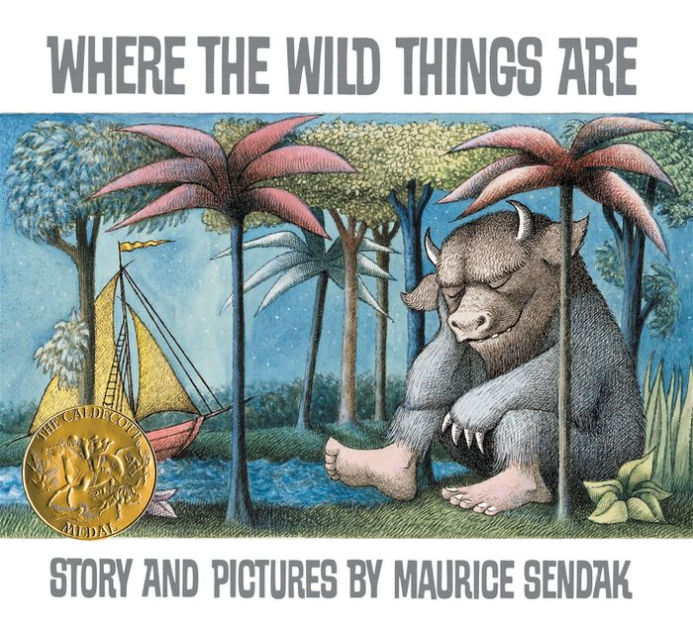 Critical ThinkingFamilyThe books and activities in this kit are designed to encourage, teach and enhance critical thinking skills.Where the Wild Things Are by Maurice SendakSupporting Books: The Dark by Lemony SnicketBedtime for Frances by Russell HobanThe Whisper by Pamela ZagarenskiWhere Once There Was a Wood by Denise FlemingExploreQuestions:Why did Max get sent to his room?What happened then?What do you think is happening when the forest appears?How does Max become King?Do you ever feel like a wild thing?Manipulatives: Magnet tiles Not Supplied:Other building materials – blocks, tinker toys, legos…Build a setting for your own wild rumpus! What is a wild rumpus? What makes a good wild place?CreatePaper bag Masks – visit link for inspiration https://www.redtedart.com/where-the-wild-things-are-craft/ Supplies:Brown paper bags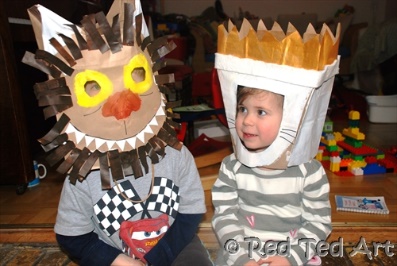 Paint, crayons or markers (or all 3)Construction paper ScissorsglueShareWhat happens when you put on a mask? Does it make you someone else? Is it easier to be silly with a mask on? Why? Do you have times when you need a wild rumpus? Put on your mask and let it begin!